Experiment 6Study of operating system finger printingAim of the experiment: How to gather information about an operating system.Step: 1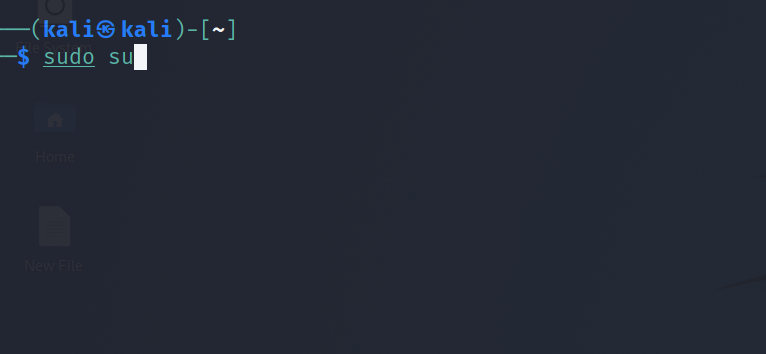 In here we type sudo su to get super user permission “root” in kali linuxStep: 2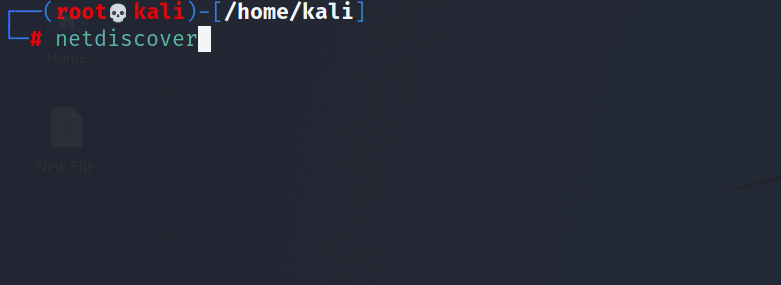 After getting root level permission we typed “netdiscover” cmd to check how many device connected to our LAN networkStep: 3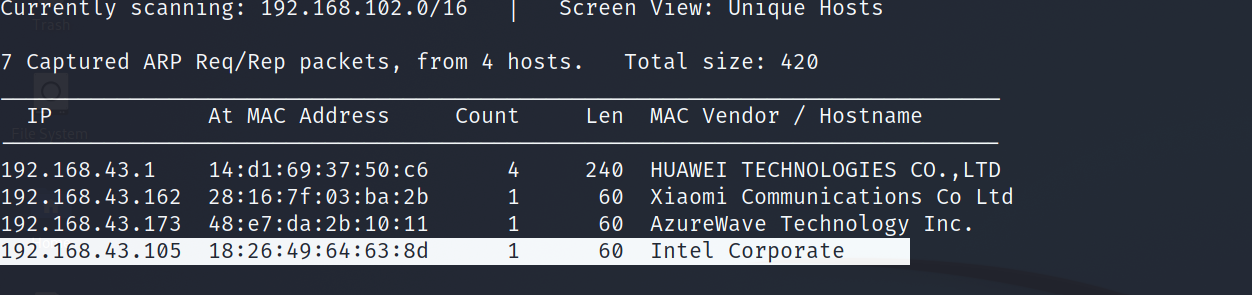 In here we got our target ip address and its host name is intel corporateStep: 4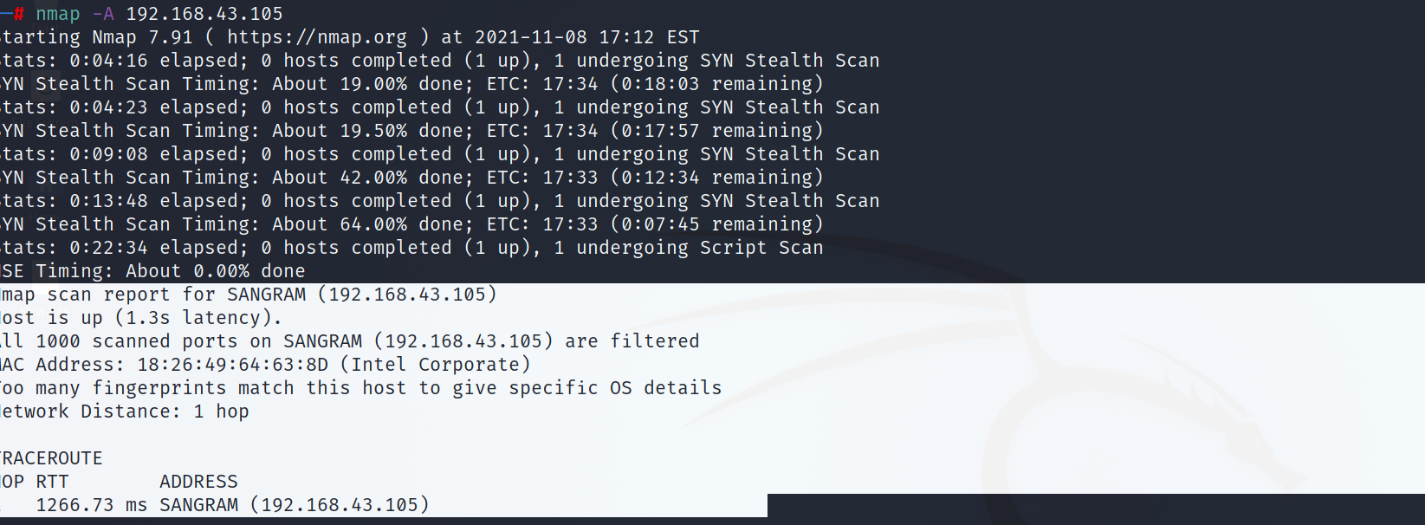 In here we type nmap -A <target ip> to get its details.-A used forosdetection,virsion,script scann,traceroute (MISC scan).Step: 5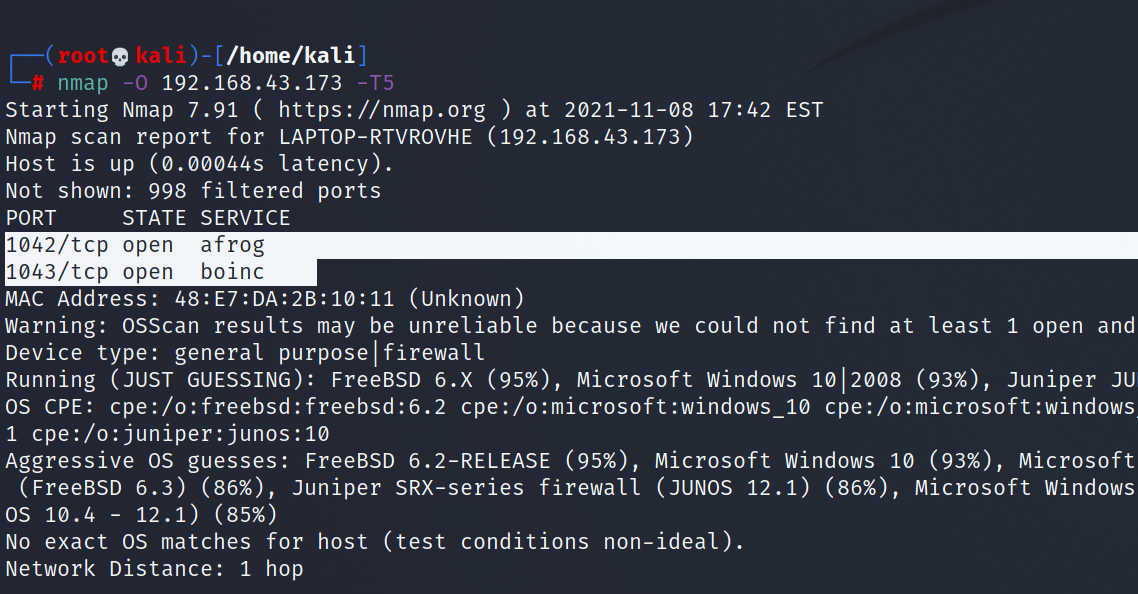 In here we type nmap -O <target-ip> -T5.-O used for os scan it gives us os details of target os system.Now It give us two port number which are running in the os system and some os details i.e. 1042-tcp and 1043- tcp.Conclusion: – We successfully gathering the information.